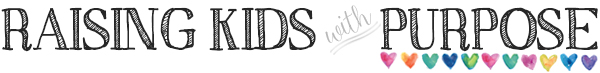 Great Podcasts for ParentsParenting Great Kids with Dr. Meg MeekerParent Footprint with Dr. Dan PetersScreen Smart Mind Matters with Emily Kircher-Morris, LPC How to Talk to Kids About Anything with Dr. Robyn SilvermanTilt Parenting with Debbie Reber Mind Matters with Emily Kircher-Morris, LPC How to Talk to Kids About Anything with Dr. Robyn SilvermanWire Talk with Karen StubbsFor the Love with Jen Hatmaker She Proves Faithful Going Scared with Jessica Honegger Oprah Super Soul Conversations PodcastsScience of SuccessThe Mom Inspired ShowDrive Time Devotions (with Tom Holladay of Saddleback Church)Christy Wright's Business BoutiqueThe G.O.A.T. Show with Mike ArceTed Radio Hour with Guy RazPersonality HackerFlourishing Together Podcast with Andrea WorleyTop Podcast Episode PicksParenting Great Kids Episode 8: Yes! You Can with guest John O'LearyParenting Great Kids Episode 55: Raising Kind Kids with Dr. Thomas LickonaParenting Great Kids Episode 74: Kids and Screens: Help for Parents with Dr. Tom KerstingParent Footprint Episode 37: The Yes Brain: How To Cultivate Courage, Curiosity, and Resilience In Your Child with Dr. Tina Payne BrysonParent Footprint Episode 22: Why We’re Socially Awkward and Why That’s Awesome with Ty TashiroParent Footprint Episode 7: Raising Creative Kids with Dr. Susan Daniels Screen Smart Episode 14 - Porn and Your Kids with Chris McKenna (with Protect Young Eyes)Screen Smart Episode 5 - Video Game Addiction with Cam Adair (of Game Quitters)Mind Matters Episode 24: True Grit - Fostering Tenacity and Resilience with Emily Mofield, EdD and Megan Parker Peters, PhDMind Matters Episode 5: The Creativity Crisis with Steve Coxon, PhDHow to Talk to Kids About Anything  Jan 15, 2019: How to Talk to Kids about Drugs and Alcohol with Jeremy SchneiderHow to Talk to Kids About Anything  Oct 23, 2018: How to Organize your Life so You Can Bring Out the Best in Your Child and You with Julie MorgensternHow to Talk to Kids About Anything  Aug 6, 2018: How to Parent with Awareness with Dr. Dan SiegelHow to Talk to Kids About Anything  Sept 25, 2017: How to Talk to Kids About Peaceful Sibling Relationships with Dr. How to Talk to Kids About Anything Laura MarkhamHow to Talk to Kids About Anything  June 5, 2017: How to Talk About Anger and Big Feelings with Wendy youngTilt Parenting - Episodes 96 (Part 1) and 97 (Part 2): A "Masterclass" in Executive Functioning with Seth PerlerTilt Parenting Episode 140: Julie Lythcott-Haims on How to Raise an Adult and Help Our Kids Successfully Launch Tilt Parenting Episode 144: Dr. Sharon Saline on What Our ADHD Kids Wish We Knew Tilt Parenting Episode 90: Dr. Dan Siegel on Helping Our Kids Develop a "Yes" Brain Mind Matters Episode 8: A guide to Self-Advocacy (with Deb Douglas) How to Talk to Kids About Anything Nov. 12, 2018: How to Help Kids with Autism, ADHD and Other Neurological Disorders Gain Better Brain Balance with Dr. Robert Melillo of Brain Balance CentersHow to Talk to Kids About Anything Dec 11, 2018: How to Talk to Kids about the Gifts, Tools and Rituals of the ADHD Brain with Peter Shankman Wire Talk Episode 134: Understanding Sensory Based Behavior with Christy Bennett, OTParent Footprint Episode 42: With Understanding Comes Calm with Julie SkolnickFor the Love Series 1, Episode 3: Girlfriends Can Save the World with Shasta NelsonFor the Love The Entire Series: For The Love of Change!For the Love Series 14, Episode 4: Give Yourself the Gift of Done: Jon Acuff For the Love Series 7, Episode 3: A Time to Lead, A Time to Follow: Chasing the Next Big Thing with Nicole Walters She Proves Faithful Episode 70: Is Self Care Biblical?Going Scared Episode 30: Create Compassionate Spaces with Curt Thompson Going Scared Episode 7: Being Kind Over Being Right: Bob Goff gets real (another one of my heroes!)Oprah Super Soul Conversations Steven Pressfield: Unlock Your Creative Genius Science of Success Nov. 29, 2018: Stop Being Afraid To Be YOU - The Power of Bold Authenticity with Dr. Aziz GazipuraWire Talk Episode 112: Anxiety in Motherhood with Special Guest Dr. Emily Shupert The Mom Inspired Show - Episodes 78 (Part 1) & 79 (Part 2): Cancer Prevention and Healing Foods with Kim Maravich